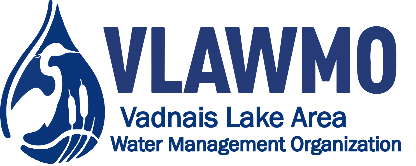 Good Neighbor Guide Promotion Language SuggestionsWeb pageGood Neighbor GuideThe [City/Township] partners with the Vadnais Lake Area Water Management Organization (VLAWMO) for a variety of projects and programs related to local water resources. Beyond these efforts though, individual behaviors related to yard care, pet waste, winter de-icing, and others can impact our shared water resources. Residents and businesses can support the effort and help steer us towards a positive impact by practicing the tips found in the Good Neighbor Guide. Join us in learning about the watershed and practicing being a good neighbor to our downstream neighbors. [Download hyper link hosted on City/Twshp website or link to VLAWMO web page: www.vlawmo.org/residents/water-stewardship/]NewsletterIntroducing the Good Neighbor GuideWhether it’s house work or yard work, routine is one of the most powerful forces of nature. But where do routines come from, and how do they impact the people and nature around us? A new resource called the Good Neighbor Guide helps to clarify the mystery of how individual actions impact downstream neighbors and the water resource itself. This handy booklet is a one-stop-shop for almost every water-related issue, from lawn care to drainage strategies to winter de-icing. A seasonal calendar is also included to help plan ahead, organize the to-do list, and design neighborly routines. Join us as we practice being water-friendly and learn together in the process! Free print copies are available at [City/Township] office while supplies last. Download a copy of your own plus find related links and videos here:[City website with link or VLAWMO link] www.vlawmo.org/residents/water-stewardship/ Social media/email blasts[upload cover photo into post before copying/writing text and including the URL link]Long version: Facebook, email blastsChances are most folks can remember that one really good neighbor they had, or maybe still have. What about them made them enjoyable to be around? There’s lots of ways to be a Good Neighbor, but have you ever thought about your downstream neighbors that are up to several blocks away? What we do at home can impact water quality and quantity for our downstream neighbors, from people to fish to tiny mosquito-eating dragonflies. But from lawncare to pet waste to winter smart salting, it can be a lot to keep track of! You’re not alone if you’re confused – that’s why VLAWMO created a new Good Neighbor Guide to capture a bundle of tips in a one-stop-shop. Check it out, save a copy to refer to, and spread the word to a neighbor! With your help we can grow the web of good neighbor stories while also taking care of our valued local water resources. Thanks, neighbor! Hardcopies are available at [office] while supplies last. Download a free copy plus find more tips, resources, and videos here: www.vlawmo.org/residents/water-stewardship/#watershed #vlawmowaterstory #cleanwater #goodneighborguide #downstreamneighbor [other hashtags related to your City and community]Shorter version: Facebook, InstagramWhat do you think of when you think of a good neighbor? Perhaps they’re easy-going, looking out for others, or even someone who donates their extra garden produce. Have you ever thought about what it means to be a good neighbor to those who live downstream, or those who live several blocks away? The connection is harder to see, but water has a way of connecting all of us. More than a guide book, this new Good Neighbor Guide is a helpful tool for taking care of our shared water resources and supporting our downstream neighbors. Pick-up a free hardcopy at [City/Township office] or download a copy here: www.vlawmo.org/residents/water-stewardship/#watershed #vlawmowaterstory #cleanwater #goodneighborguide #downstreamneighbor [other hashtags related to your City and community]Shortest: TwitterThere’s lots of ways to be a good neighbor. But what about being a good neighbor to those downstream or several blocks away? Check out this #GoodNeighborGuide for tips on how to support your downstream neighbors and our local water resources. https://bit.ly/2x7lp1M#downstreamneighbor [#City/township hashtag]City Council/Board meetingThe [City/Township] is utilizing resources from the Vadnais Lake Area Water Management Organization (VLAWMO) to support its role in water resources leadership. The Good Neighbor Guide is a free booklet that is now available to the public, providing a convenient and digestible resource for a variety of water quality and quantity related topics. Examples include:Yard wasteDitches and stormdrainsWater-friendly lawn care: Fertilizer, mowing, weeding, etc. Alternative lawn ideas that still support most local ordinances on lawn maintenancePet wasteWinter maintenance Raingardens, native plants, and rainbarrelsErosion control Watershed connections and the importance of slowing down and storing stormwater where it fallsSeasonal calendars for organization and clarityThe [City/Township’s] dispersal of the resource provides a proactive tool to help increase awareness of local water resources, foster an understanding of how individual actions impact collective resources, and empower the public to be solutions to persistent and sometimes costly water resource issues. The [City/Township’s] use of the Good Neighbor Guide also serves to grow and improve upon it’s completion of the MS4 General Permit requirements (Municipal Separate Storm Sewer System). [Preview hardcopy or web link]VLAWMO News page Top of FormIntroducing the Good Neighbor GuideHave you ever thought, "There's probably a water-friendly way to do this, but I’ll need to look it up later.”  You're not alone! From turf care to yard waste disposal to smart salting, there's a lot of details to remember to help do things in a water friendly way. That's why VLAWMO and the Watershed Action Volunteers are excited to present the Good Neighbor Guide - a one-stop-shop for all your watershed questions and a seasonal checklist to help cover the bases of watershed care. With a bit of practice and keeping it an active conversation with neighbors, the guide becomes a regular routine. These guidelines are helpful for our local lakes, streams, wetlands, groundwater, and wildlife, but they're also a neighborly gesture to human watershed dwellers, particularly those who live downstream. Find out more on how to expand the notion of a good neighbor and save a copy for reference at the link below.[Hyperlink]https://www.vlawmo.org/index.php/download_file/view/4060/1275/